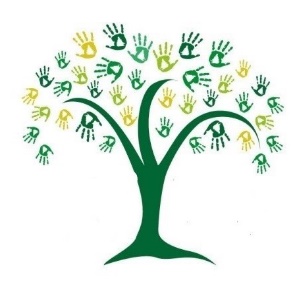 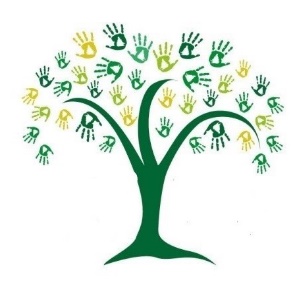 Day 1Class 3 and 4 Bench of Glory Assembly on Teams at 11amTask 1 Our learning objective:To be able to measure perimeter by counting cms markers.Your task: Very carefully count the sides of the shapes using the cm square markers. Please make sure you do not miss any out! Watch the video reminding you of what perimeter is before you get started. Think of each cm square side as a ‘step’. Your task is even easier than the video as you can count all the way around if you wish.Task 2Our learning objective:To write a nonsense poem(Poem of the Day: The Jumblies by Edward Lear)Your task: Today’s poem is an example of a nonsense poem! For your nonsense poem, you’re going to use similes ( as thin as a …., as slow as a …, the …. is like a…). Mix sensible ones in with some more crazy similes, the odder the better! Choose an object to describe in extreme detail as the focus of your poem.Task 3Our learning objective:To create a piece of art work inspired by a piece of music.Your task: Follow the instructions on the sheet attached. It gives you all the steps you need to follow.Additional resources/activities that might help you achieve your tasks:Week 2 a Music OneNote and pdf Week 2 a Maths OneNote and pdf https://www.bbc.co.uk/bitesize/topics/zvmxsbk/articles/zsr4k7hWeek 2 a English OneNote and pdf https://www.youtube.com/watch?v=RB_5tGsvEBQ – Michael Rosen performing, https://www.youtube.com/watch?v=3_7jHCEMxZY – animation with weird music!Week 2 a Monday Moomin part 6- an audio clip of about 15 minutes a day on your child’s OneNote. (Miss Brearey and I have alternated being the narrator!) Additional resources/activities that might help you achieve your tasks:Week 2 a Music OneNote and pdf Week 2 a Maths OneNote and pdf https://www.bbc.co.uk/bitesize/topics/zvmxsbk/articles/zsr4k7hWeek 2 a English OneNote and pdf https://www.youtube.com/watch?v=RB_5tGsvEBQ – Michael Rosen performing, https://www.youtube.com/watch?v=3_7jHCEMxZY – animation with weird music!Week 2 a Monday Moomin part 6- an audio clip of about 15 minutes a day on your child’s OneNote. (Miss Brearey and I have alternated being the narrator!) Additional resources/activities that might help you achieve your tasks:Week 2 a Music OneNote and pdf Week 2 a Maths OneNote and pdf https://www.bbc.co.uk/bitesize/topics/zvmxsbk/articles/zsr4k7hWeek 2 a English OneNote and pdf https://www.youtube.com/watch?v=RB_5tGsvEBQ – Michael Rosen performing, https://www.youtube.com/watch?v=3_7jHCEMxZY – animation with weird music!Week 2 a Monday Moomin part 6- an audio clip of about 15 minutes a day on your child’s OneNote. (Miss Brearey and I have alternated being the narrator!) Additional resources/activities that might help you achieve your tasks:Week 2 a Music OneNote and pdf Week 2 a Maths OneNote and pdf https://www.bbc.co.uk/bitesize/topics/zvmxsbk/articles/zsr4k7hWeek 2 a English OneNote and pdf https://www.youtube.com/watch?v=RB_5tGsvEBQ – Michael Rosen performing, https://www.youtube.com/watch?v=3_7jHCEMxZY – animation with weird music!Week 2 a Monday Moomin part 6- an audio clip of about 15 minutes a day on your child’s OneNote. (Miss Brearey and I have alternated being the narrator!) Additional resources/activities that might help you achieve your tasks:Week 2 a Music OneNote and pdf Week 2 a Maths OneNote and pdf https://www.bbc.co.uk/bitesize/topics/zvmxsbk/articles/zsr4k7hWeek 2 a English OneNote and pdf https://www.youtube.com/watch?v=RB_5tGsvEBQ – Michael Rosen performing, https://www.youtube.com/watch?v=3_7jHCEMxZY – animation with weird music!Week 2 a Monday Moomin part 6- an audio clip of about 15 minutes a day on your child’s OneNote. (Miss Brearey and I have alternated being the narrator!) Day 2Meet with Mrs Best to discuss this weeks work.Task 1Our learning objective:To measure the perimeter of shapes using a ruler or tape measure.Task:Watch todays video of Mrs Best telling you how to accurately measure perimeter. Answer the questions attached and move onto the challenge if you feel confident.Task 1Our learning objective:To measure the perimeter of shapes using a ruler or tape measure.Task:Watch todays video of Mrs Best telling you how to accurately measure perimeter. Answer the questions attached and move onto the challenge if you feel confident.Task 2Our learning objective:To write a list poem (Poem of the Day: 10 things found in a wizard’s pocket by Ian McMillan)Your task: Today’s poem is simply a list of things- but with well chosen descriptive words and imaginative things! Choose from 10 ways to…Climb a mountainGet to schoolKeep Miss Brearey happyMake a tree growGet thinking- mix in some sensible suggestions with some wackier ones and I’m sure it’ll make for a very interesting read!Task 3Our learning objective:To program scratch software to create a shape.Your task: Scratch- drawing shapes using different instructions on Scratch.Watch the video tutorial from Miss Brearey who will take you through how to use ‘scratch’. Go to the site :Scratch - Imagine, Program, Share (mit.edu)It is free to use and create.Additional resources/activities that might help you achieve your tasks:Week 2 b Computing OneNote and pdf Week 2 b Maths Week 2 b English OneNote and pdf https://vimeo.com/401840937 - animationWeek 2 b Tuesday Moomin part 7- an audio clip of about 15 minutes a day on your child’s OneNote. (Mrs Best and I have alternated being the narrator!) Additional resources/activities that might help you achieve your tasks:Week 2 b Computing OneNote and pdf Week 2 b Maths Week 2 b English OneNote and pdf https://vimeo.com/401840937 - animationWeek 2 b Tuesday Moomin part 7- an audio clip of about 15 minutes a day on your child’s OneNote. (Mrs Best and I have alternated being the narrator!) Additional resources/activities that might help you achieve your tasks:Week 2 b Computing OneNote and pdf Week 2 b Maths Week 2 b English OneNote and pdf https://vimeo.com/401840937 - animationWeek 2 b Tuesday Moomin part 7- an audio clip of about 15 minutes a day on your child’s OneNote. (Mrs Best and I have alternated being the narrator!) Day 3 Task 1 LIVE AT 11AM!Our learning objective:To be able to convert metric measurement. In todays live lesson we will be converting mm, cm, and metres.You will need a ruler or tape measure.Task 2 Our learning objective:To write a poem using focuses for each verse(Poem of the Day: 13 ways of looking at a blackbird by Wallace Stevens)Your task: The poem of the day focuses on looking at a blackbird in lots of different ways. Your poetry task today is to choose a focus for your poem- it could be an animal or something as dull as a gate or ironing board. Follow the set of instructions to write your own poem in the style of Wallace Stephens.Task 3 Our learning objective:To investigate materials that insulate sound.Your task: Follow the instructions on the PDF. You will need to have your resources ready and ahead of time. Enjoy investigating.Week 2 c Science OneNote and pdf Week 2 c Maths OneNote and pdf Week 2 c English OneNote and pdf Week 2 c Wednesday Moomin part 8- an audio clip of about 15 minutes a day on your child’s OneNote. (Mrs Best and I have alternated being the narrator!) World Book Day…Today at 10.30am on Youtube, there is a world book day event LIVE all about “Books that make you LOL”! It will hopefully be available as a video to watch back afterwards if you’re not able to watch it liveWeek 2 c Science OneNote and pdf Week 2 c Maths OneNote and pdf Week 2 c English OneNote and pdf Week 2 c Wednesday Moomin part 8- an audio clip of about 15 minutes a day on your child’s OneNote. (Mrs Best and I have alternated being the narrator!) World Book Day…Today at 10.30am on Youtube, there is a world book day event LIVE all about “Books that make you LOL”! It will hopefully be available as a video to watch back afterwards if you’re not able to watch it liveWeek 2 c Science OneNote and pdf Week 2 c Maths OneNote and pdf Week 2 c English OneNote and pdf Week 2 c Wednesday Moomin part 8- an audio clip of about 15 minutes a day on your child’s OneNote. (Mrs Best and I have alternated being the narrator!) World Book Day…Today at 10.30am on Youtube, there is a world book day event LIVE all about “Books that make you LOL”! It will hopefully be available as a video to watch back afterwards if you’re not able to watch it liveWeek 2 c Science OneNote and pdf Week 2 c Maths OneNote and pdf Week 2 c English OneNote and pdf Week 2 c Wednesday Moomin part 8- an audio clip of about 15 minutes a day on your child’s OneNote. (Mrs Best and I have alternated being the narrator!) World Book Day…Today at 10.30am on Youtube, there is a world book day event LIVE all about “Books that make you LOL”! It will hopefully be available as a video to watch back afterwards if you’re not able to watch it liveDay 4Task 1 Our learning objective:To be able to solve reasoning problems involving converting measurements.Using all the knowledge you gained from yesterday, answer the reasoning questions. Watch the attached video if you would like a recap.Task 1 Our learning objective:Your task: Nominate a book to go on the background of your Teams call!Choose your best poem from the week to write up in neatest handwriting (not typed!)(Us 2 by AA Milne as Poem of the day)Task 3Our learning objective:To imitate an illustrator’s styleYour task: Create an illustration to go with your poem in the style of an illustrator (Korky Paul, Quentin Blake, Beatrix Potter, EH Shepard, Eric Hill, Roger Hargreaves, Nick Sharratt, Axel Scheffler, Johnny Duddle are some that you might want to have a look at)Additional resources/activities that might help you achieve your tasks:Week 2 d Art OneNote and pdf Week 2 d Maths OneNote and pdf Week 2 d English OneNote and pdf Week 2 d Thursday Moomin part 9- an audio clip of about 15 minutes a day on your child’s OneNote. (Mrs Best and I have alternated being the narrator!) World Book Day: Pre-choose your book to spend your £1 World Book Day token on… https://www.worldbookday.com/books/ (you can even start reading a bit of each so you can make a very informed choice!)Additional resources/activities that might help you achieve your tasks:Week 2 d Art OneNote and pdf Week 2 d Maths OneNote and pdf Week 2 d English OneNote and pdf Week 2 d Thursday Moomin part 9- an audio clip of about 15 minutes a day on your child’s OneNote. (Mrs Best and I have alternated being the narrator!) World Book Day: Pre-choose your book to spend your £1 World Book Day token on… https://www.worldbookday.com/books/ (you can even start reading a bit of each so you can make a very informed choice!)Additional resources/activities that might help you achieve your tasks:Week 2 d Art OneNote and pdf Week 2 d Maths OneNote and pdf Week 2 d English OneNote and pdf Week 2 d Thursday Moomin part 9- an audio clip of about 15 minutes a day on your child’s OneNote. (Mrs Best and I have alternated being the narrator!) World Book Day: Pre-choose your book to spend your £1 World Book Day token on… https://www.worldbookday.com/books/ (you can even start reading a bit of each so you can make a very informed choice!)Additional resources/activities that might help you achieve your tasks:Week 2 d Art OneNote and pdf Week 2 d Maths OneNote and pdf Week 2 d English OneNote and pdf Week 2 d Thursday Moomin part 9- an audio clip of about 15 minutes a day on your child’s OneNote. (Mrs Best and I have alternated being the narrator!) World Book Day: Pre-choose your book to spend your £1 World Book Day token on… https://www.worldbookday.com/books/ (you can even start reading a bit of each so you can make a very informed choice!)Additional resources/activities that might help you achieve your tasks:Week 2 d Art OneNote and pdf Week 2 d Maths OneNote and pdf Week 2 d English OneNote and pdf Week 2 d Thursday Moomin part 9- an audio clip of about 15 minutes a day on your child’s OneNote. (Mrs Best and I have alternated being the narrator!) World Book Day: Pre-choose your book to spend your £1 World Book Day token on… https://www.worldbookday.com/books/ (you can even start reading a bit of each so you can make a very informed choice!)Day 5Task 1 LIVE AT 9:30AM!Our learning objective:Your task: No Such Thing as Monsters!- poem of the dayTask 2Our learning objective:To be confident in times table factsYour task: https://www.timestables.co.uk/ A website that I haven’t come across before but looks really sharp. You choose which times table you really want to master and it takes you through their “5 steps to success”. By the end of it, I think you’ll be very confident in that times tables!Task 3 Our learning objective:To learn a poem by heart.Your task: Learning something by heart means that you don’t need any prompts, any pictures, any writing to help you recite it! There are lots of different ways to learn something be heart- some people learn best just by reading it over and over again, some in chunks of a verse at a time, some by drawing pictures to go with each verse…find whichever way suits you best and practice makes perfect! It’s up to you whether you make it more dramatic like in the youtube clip or simply recite it standing still.It would be great if you could send me/insert a video of you reciting the poem!Additional resources/activities that might help you achieve your tasks:Week 2 e Topic OneNote and pdf Week 2 e Maths OneNote and pdf Week 2 e English OneNote and pdf  https://www.youtube.com/watch?v=1vnKl_HAKdY Week 2 e Friday Moomin part 10- an audio clip of about 15 minutes a day on your child’s OneNote. (Mrs Best and I have alternated being the narrator!) Additional resources/activities that might help you achieve your tasks:Week 2 e Topic OneNote and pdf Week 2 e Maths OneNote and pdf Week 2 e English OneNote and pdf  https://www.youtube.com/watch?v=1vnKl_HAKdY Week 2 e Friday Moomin part 10- an audio clip of about 15 minutes a day on your child’s OneNote. (Mrs Best and I have alternated being the narrator!) Additional resources/activities that might help you achieve your tasks:Week 2 e Topic OneNote and pdf Week 2 e Maths OneNote and pdf Week 2 e English OneNote and pdf  https://www.youtube.com/watch?v=1vnKl_HAKdY Week 2 e Friday Moomin part 10- an audio clip of about 15 minutes a day on your child’s OneNote. (Mrs Best and I have alternated being the narrator!) Additional resources/activities that might help you achieve your tasks:Week 2 e Topic OneNote and pdf Week 2 e Maths OneNote and pdf Week 2 e English OneNote and pdf  https://www.youtube.com/watch?v=1vnKl_HAKdY Week 2 e Friday Moomin part 10- an audio clip of about 15 minutes a day on your child’s OneNote. (Mrs Best and I have alternated being the narrator!) 